"Je rédige l'histoire de Loup noir à partir de l'album d'Antoine Guilloppet"Cycle 3, 6e, récit d'aventureObjectifs : ECRITURE - produire des écrits variés/prendre en compte les normes de l'écrit pour formuler, transcrire et réviser/écrire sur un clavier rapidement et efficacement.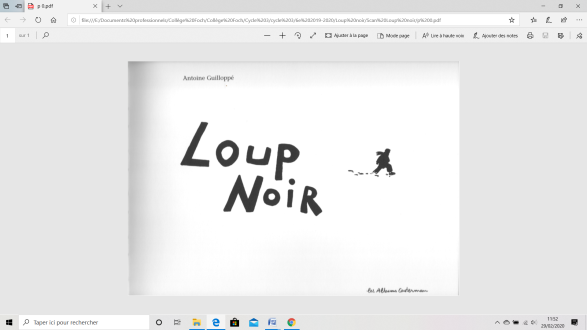 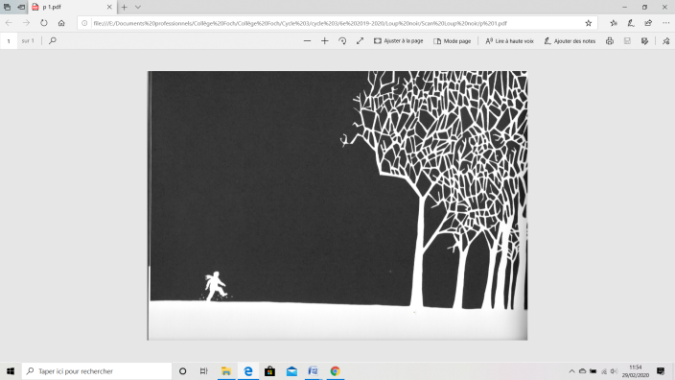 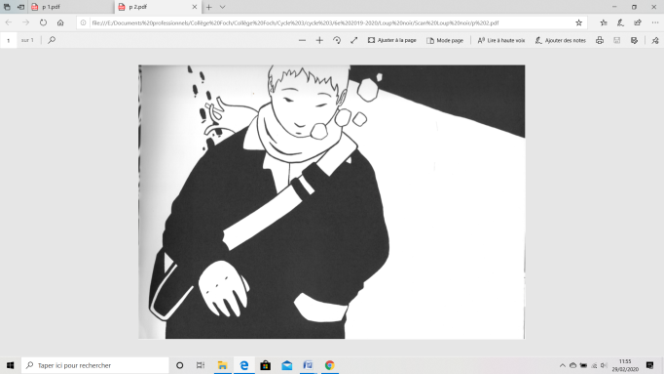 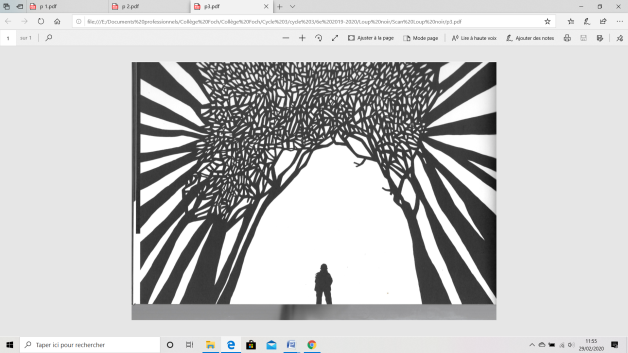 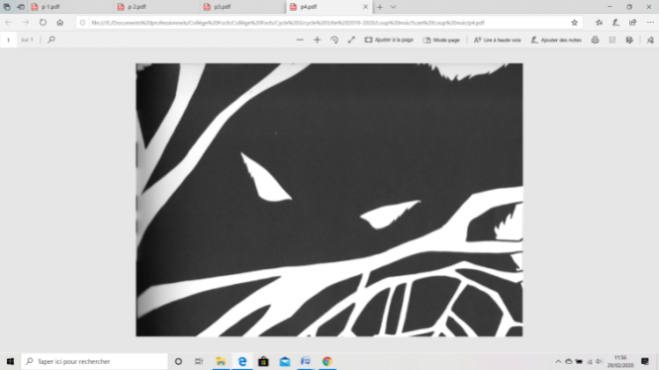 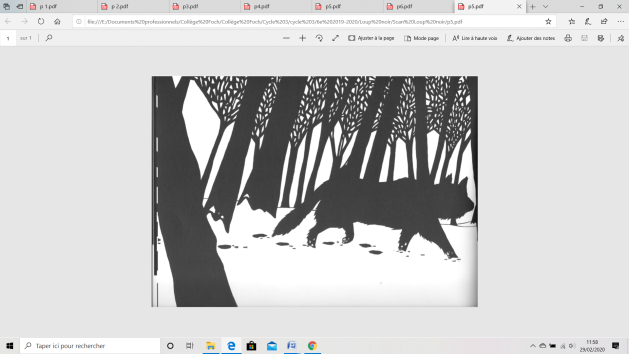 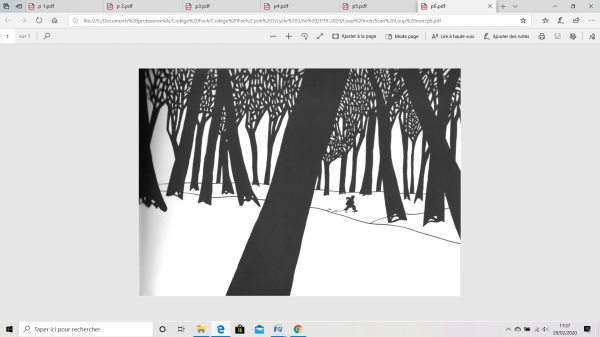 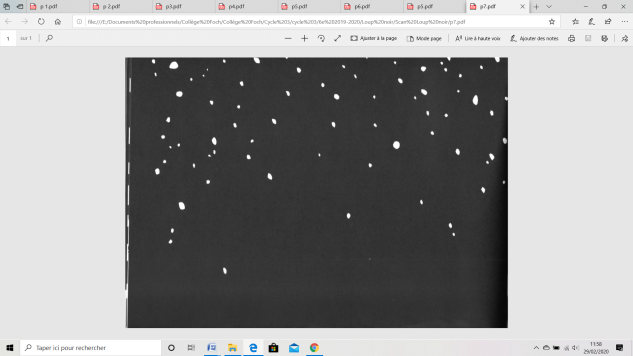 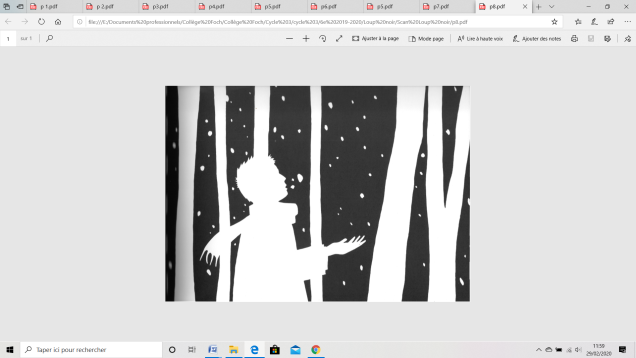 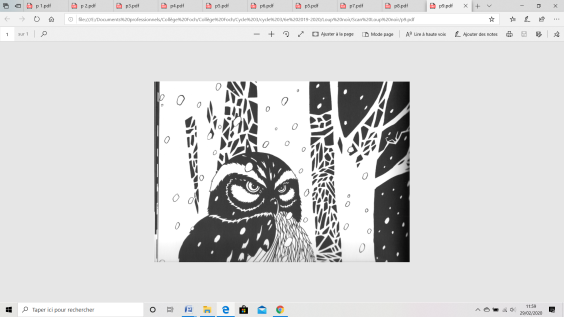 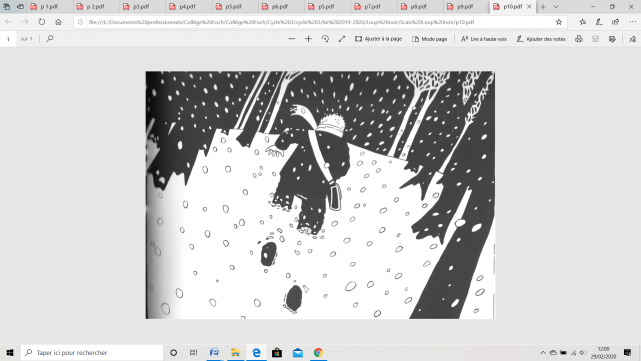 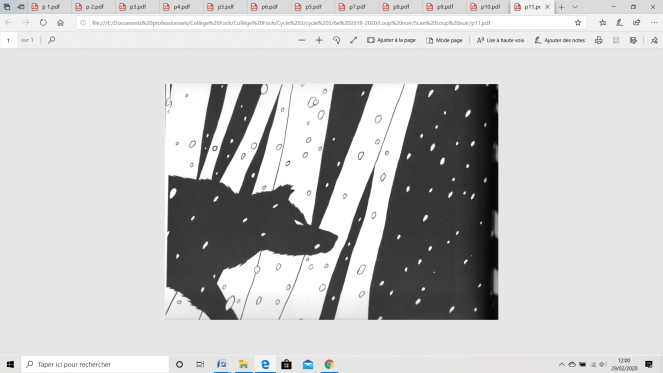 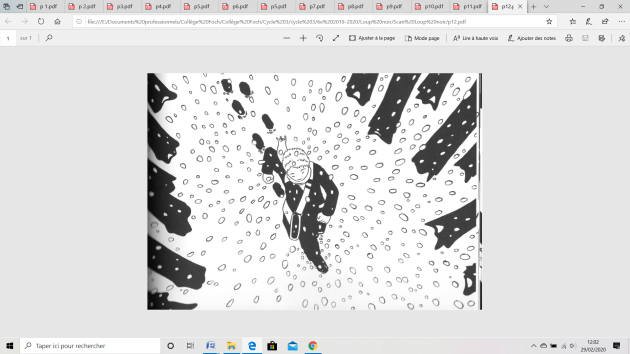 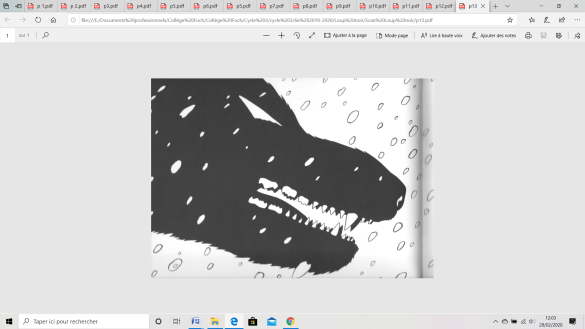 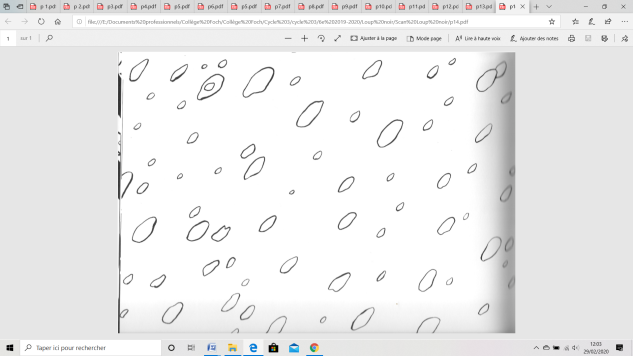 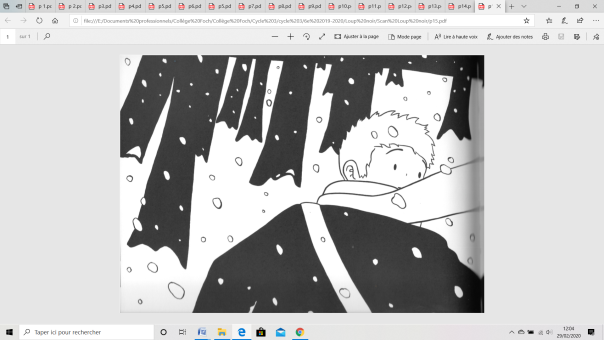 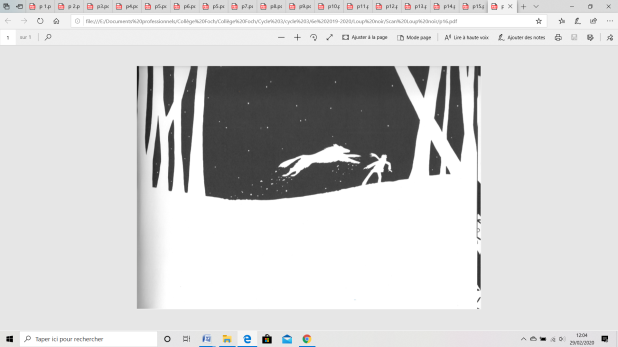 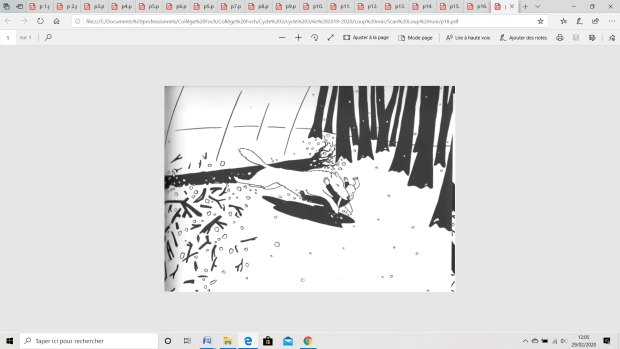 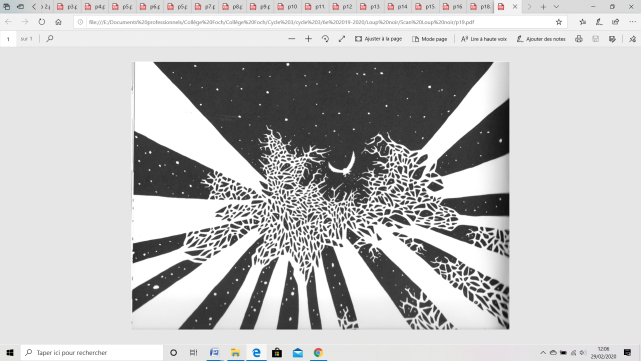 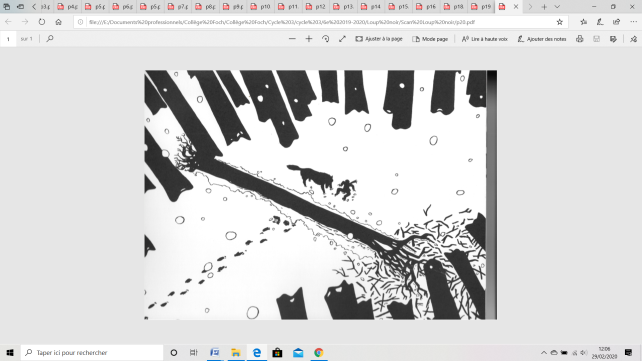 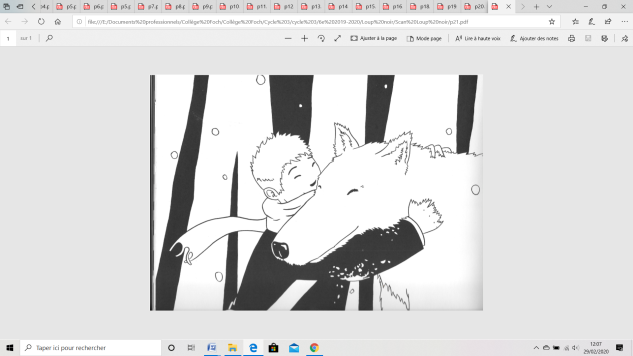 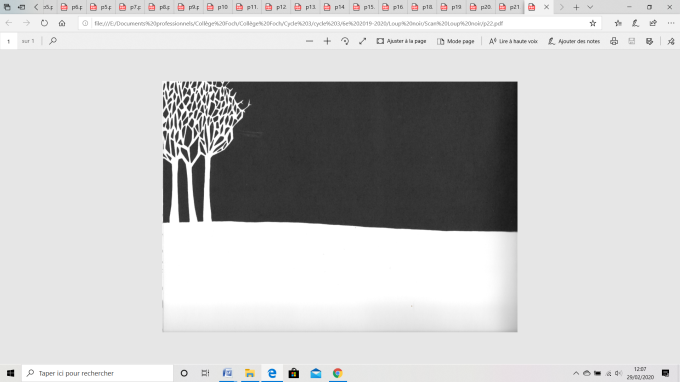 Activité 1 : Je découvre l’album d’Antoine Guilloppé, Loup Noir.Qu’est-ce qui fait la particularité de l’album d’Antoine Guilloppé  ? Regarde attentivement les planches de l’album. Que remarques-tu ? Aide-toi de tes impressions pour remplir le texte ci-dessous à l’aide des mots en rouge. Loup Noir est un …………………………. d’Antoine Guilloppé. Ce livre a la particularité de ne contenir que des……………………………….. . Ce ne sont pas les …………………… qui assurent la progression de l’histoire, mais les illustrations. Celles-ci sont réalisées en …………………………………………………………………………………., avec un fort effet de…………………………….. . Lorsqu’on découvre l’album, on est frappé par le……………………………….. : au début, on a l’impression que le personnage est …………………….. dans la nuit et qu’il est …………………………. par la présence du loup. Le ………………………………………………est donc surprenant : le loup est en réalité un ………………………………. .Mots-dessins- album – noir et blanc- contraste- protecteur- suspense- perdu – menacé – dénouementActivité 2 : Des mots pour raconter l’histoire illustrée par Antoine GuilloppéObjectif : Je décris chaque image afin de composer ma propre histoire	Tu as maintenant bien observé les images. Tu as compris que l’album reposait sur un effet de suspense et de surprise. Maintenant, c’est à toi de trouver les mots pour décrire les illustrations de l’album.Pour y parvenir, tu respecteras les consignes suivantes : Pour chaque image, tu donneras les informations qui permettront à ton lecteur de répondre aux questions « où ? », « qui ? », « quoi ? », « quand ? »Veille à rédiger au moins quatre phrases par image. Lorsque tu auras terminé, veille à relire ton texte trois fois, en te posant les questions suivantes :Ai-je supprimé toutes les répétitions ? Ai-je réalisé les accords dans les groupes nominaux ? (ex : les arbres sombres) Ai-je réalisé les accords dans les groupes verbaux ? (ex : les arbres sombres dansent dans le vent)Trouve un public et lis ton travail devant eux !